Commonwealth of Massachusetts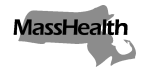 Executive Office of Health and Human ServicesOffice of Medicaidwww.mass.gov/masshealthMassHealthAll Provider Bulletin 282March 2019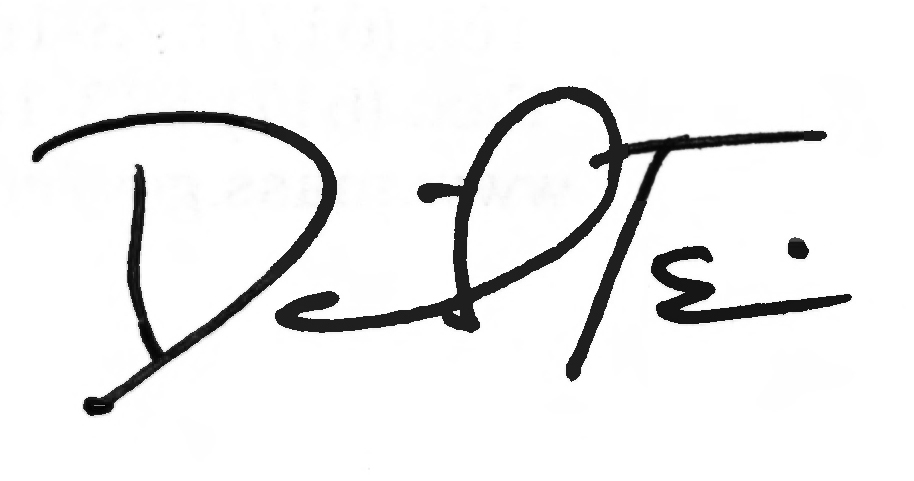 TO:		All Providers Participating in MassHealthFROM:	Daniel Tsai, Assistant Secretary for MassHealthRE: 		Change of Address and Fax Number for EDMC/HIPCSummaryMassHealth is phasing out P.O. Box 1231, Taunton, MA 02780 and fax number 
(617) 887-8777 for the Electronic Data Management Center/Health Insurance
Processing Center (EDMC/HIPC).Please use the following address and fax number for completed ACA-3 applications, verifications, written notifications, and any other documents that you fax to EDMC/HIPC:		Health Insurance Processing Center		P.O. Box 4405		Taunton, MA 02780		Fax: (857) 323-8300Mail addressed to P.O. Box 1231 will be forwarded until May 31, 2019. However, we encourage all providers and applicants to use the new address and fax number provided above as of March 1, 2019.MassHealth WebsiteThis bulletin is available on the MassHealth website at www.mass.gov/masshealth-provider-bulletins.To sign up to receive email alerts when MassHealth issues new bulletins and transmittal letters, send a blank email to join-masshealth-provider-pubs@listserv.state.ma.us. No text in the body or subject line is needed.QuestionsIf you have any questions about the information in this bulletin, please contact the MassHealth Customer Service Center at (800) 841-2900, email your inquiry to providersupport@mahealth.net, or fax your inquiry to (617) 988-8974.Follow us on Twitter @MassHealth	